УТВЕРЖДЕНАпостановлением администрации городского округа Красногорскот 14.10.2019 № 2506/10(с изменениями, внесенными постановлением администрации городского округа Красногорск от 31.12.2019 №3378/12, от 24.03.2020 №590/3, от 08.09.2020 №1648/9, от 08.12.2020 №2519/12, от 25.12.2020 №2772/12от 28.12.2020 № 2793/12, от 19.05.2021№1250/5, от 27.07.2021 № 1853/7, от     23.09.2021   №   2432/9, 29.12.2021 №3354/12,от  30.12.2021 №3361/12, от 25.02.2022 № 565/2, от 31.03.2022 № 930/3, от 20.06.2022 № 1561/6Муниципальная программа городского округа Красногорск «Здравоохранение» на 2020-2024 годы Красногорск2019Паспорт муниципальной программы городского округа Красногорск«Здравоохранение» на 2020-2024 годыОбщая характеристика сферы реализации муниципальной программы городского округа Красногорск«Здравоохранение» на 2020-2024 годы, содержание проблемы и обоснование необходимости её решения программными методамиВ соответствии с Указом Президента Российской Федерации от 07.05.2018 № 204 «О национальных целях и стратегических задачах развития Российской Федерации на период до 2024 года» и Государственной программой Московской области «Здравоохранение Подмосковья» на 2019-2024 годы в Московской области реализуется комплекс мероприятий, направленных на обеспечение доступности и улучшения качества оказания медицинской помощи и снижение смертности от заболеваний, являющихся основной причиной смертности населения, включая болезни системы кровообращения, онкологические заболевания, туберкулез.В соответствии с Законом Московской области от 02.06.2014 № 56/2014-03 «О прекращении осуществления органами местного самоуправления муниципальных районов и городских округов Московской области отдельных государственных полномочий по организации оказания медицинской помощи на территории Московской области 
и о внесении изменений в Закон Московской области «О здравоохранении в Московской области» с 01.01.2015 года муниципальные учреждения здравоохранения Московской области являются государственными учреждениями здравоохранения Московской области.Основные причины неудовлетворительной укомплектованности медицинскими кадрами государственных учреждений здравоохранения Московской области, расположенных на территории городского округа Красногорск: - количество выделяемого служебного жилья не восполняет существующую потребность; - уровень заработной платы медицинских работников ниже уровня заработной платы в г. Москве. Указанные причины препятствуют привлечению и закреплению медицинских кадров в государственных учреждениях здравоохранения Московской области, расположенных на территории городского округа Красногорск.Перечень подпрограмм, входящих в состав Программы:Профилактика заболеваний и формирование здорового образа жизни. Развитие первичной медико-санитарной помощи.Финансовое обеспечение системы организации медицинской помощи.Целями Программы являются: - увеличение продолжительности жизни населения городского округа Красногорск Московской области за счёт формирования здорового образа жизни и профилактики заболеваний;- привлечение и закрепление медицинских кадров в государственных учреждениях здравоохранения Московской области, расположенных на территории городского округа Красногорск.Планируемые результаты реализации муниципальной программы городского округа Красногорск«Здравоохранение» на 2020-2024 годыМетодика расчета значений планируемых результатов реализации муниципальной программы городского округа Красногорск  «Здравоохранение» на 2020-2024 годы: наименование, единица измерения, источник данных, порядок расчетаПаспорт подпрограммы I  «Профилактика заболеваний и формирование здорового образа жизни. Развитие первичной медико-санитарной помощи» муниципальной программы городского округа Красногорск «Здравоохранение» на 2020-2024 годы (далее – Подпрограмма I)Характеристика проблем, решаемых посредством реализации мероприятий Подпрограммы IУсиление профилактических мер в первичном звене системы здравоохранения предполагает диспансеризацию, профилактические медицинские осмотры, диспансерное наблюдение лиц, страдающих хроническими заболеваниями, как фактор снижения рецидивов, осложнений и инвалидизации, оказание медицинской помощи по коррекции факторов риска неинфекционных заболеваний (в кабинетах медицинской профилактики). В целях оздоровления граждан проживающих на территории городского округа Красногорск, администрацией реализуется комплекс мероприятий направленный на увеличение количества граждан прошедших диспансеризацию:Анализ и мониторинг проведения диспансеризации населения в городском округе Красногорск.Проведение расширенной коллегии с руководителями организаций и предприятий с целью организации работы по прохождению диспансеризации сотрудников организаций и предприятий, расположенных на территории городского округа Красногорск.Размещение информации о диспансеризации в СМИ (газета «Красногорские» вести», телевидение «КРТВ», сайт администрации городского округа Красногорск, социальные сети).Размещение видеороликов на мониторах в социально значимых объектах (Красногорское управление социальной поддержки населения, ПФР по городскому округу Красногорск, ГКУ МО Красногорский центр занятости, в отделениях МФЦ городского округа Красногорск, Красногорская налоговая инспекция ИФНС).Распространение памяток по теме: «Диспансеризация» в учреждениях социальной сферы.Организация работы по организованному прохождению диспансеризации сотрудниками администрации городского округа Красногорск (подготовка списков и передача в лечебные учреждения).Выделения транспорта для пациентов для проведения единых дней диспансеризации в лечебных учреждениях, расположенных на территории городского округа КрасногорскИнформирование населения через средства массовой информации о проведении Единых дней диспансеризации в городском округе КрасногорскКонцептуальные направления реформирования, модернизации, преобразования отдельных сфер социально-экономического развития городского округа Красногорск, реализуемых в рамках Подпрограммы IДиспансеризация представляет собой комплекс мероприятий, включающий профилактический медицинский осмотр и дополнительные методы обследований, проводимые в целях оценки состояния здоровья. В поликлиниках Подмосковья, помимо пяти рабочих дней, организованы рабочие субботы — Единые дни диспансеризации.Диспансеризацию взрослого населения в городском округе Красногорск  в 2018 году прошли  35 993 человек - 100,53% (план 35 804  человек). 23,12% от общей численности прикрепленного населения – 170 492 человекПеречень мероприятий Подпрограммы IПаспорт подпрограммы V «Финансовое обеспечение системы организации медицинской помощи» муниципальной программы городского округа Красногорск «Здравоохранение» на 2020-2024 годы (далее – Подпрограмма V)Характеристика проблем, решаемых посредством реализации мероприятий Подпрограммы VГородской округ Красногорск нуждается в квалифицированных медицинских кадрах: остро стоит проблема укомплектованности врачами и средним медицинским персоналом первичного звена. В целях привлечения в медицинские учреждения, расположенные на территории городского округа Красногорск, квалифицированных специалистов и ликвидации оттока медицинских кадров в частные медицинские организации, необходимо обеспечить меры дополнительных гарантий отдельных категорий работников государственных лечебных учреждений. Путем проведения мероприятий по улучшению жилищных условий и предоставлению служебного жилья (квартир, комнат, койко-мест в общежитиях); осуществления ежемесячных выплат: врачам, имеющим почётное звание «Заслуженный врач РФ», «Заслуженный работник здравоохранения РФ»; молодым специалистам государственных лечебных учреждений Московской области, расположенных на территории городского округа Красногорск; среднему  медицинскому персоналу, предоставляющему услуги первичной медико-санитарной помощи несовершеннолетним в период обучения и воспитания в муниципальных дошкольных и общеобразовательных учреждениях округа; за наем жилых помещений сотрудникам дефицитных специальностей учреждений здравоохранения городского округа Красногорск.К 2024 году планируется снизить дефицит медицинских кадров с 42,0 до 40,0 процентов.Целью Подпрограммы V является стимулирование привлечения медицинских и фармацевтических работников для работы в медицинских организациях, находящихся на территории муниципального образования; обеспечение медицинских и фармацевтических работников медицинских организаций, находящихся на территории муниципального образования, жилыми помещениями; установление медицинским и фармацевтическим работникам медицинских организаций, находящихся на территории муниципального образования, дополнительных гарантий и мер социальной поддержки.Дефицит квалифицированных медицинских кадров сократится при реализации мероприятий: ежемесячные выплаты молодым специалистам; работникам, имеющим почётное звание «Заслуженный врач РФ», «Заслуженный работник здравоохранения РФ»; среднему медицинскому персоналу, предоставляющим услуги первичной медико-санитарной помощи несовершеннолетним в период обучения и воспитания в муниципальных дошкольных и общеобразовательных учреждениях округа; частичные  компенсационные выплаты за наем жилых помещений, медицинским работникам  государственных учреждений здравоохранения Московской области, расположенных на территории  городского округа Красногорск.Концептуальные направления реформирования, модернизации, преобразования отдельных сфер социально-экономического развития городского округа Красногорск, реализуемых в рамках Подпрограммы VВ соответствии с Законом Московской области от 14.11.2013 N 132/2013-ОЗ «О здравоохранении в Московской области» органы местного самоуправления муниципального образования вправе устанавливать за счет средств местного бюджета медицинским и фармацевтическим работникам медицинских организаций, находящихся на территории муниципального образования, дополнительные гарантии и меры социальной поддержки. Реализация в полном объеме мероприятий подпрограммы V позволит продолжить предоставление мер социальной поддержки медицинских работникам, тем самым создавая условия для привлечения кадров для работы в государственных учреждений здравоохранения Московской области, расположенных на территории  городского округа Красногорск сокращения кадрового дефицита.Перечень мероприятий Подпрограммы VКоординатор муниципальной программы:Заместитель главы администрации – начальник управления образования городского округа Красногорск Тимошина Н.С.Заместитель главы администрации – начальник управления образования городского округа Красногорск Тимошина Н.С.Заместитель главы администрации – начальник управления образования городского округа Красногорск Тимошина Н.С.Заместитель главы администрации – начальник управления образования городского округа Красногорск Тимошина Н.С.Заместитель главы администрации – начальник управления образования городского округа Красногорск Тимошина Н.С.Заместитель главы администрации – начальник управления образования городского округа Красногорск Тимошина Н.С.Муниципальный заказчик муниципальной программыУправление по социальным вопросам администрации городского округа Красногорск Московской областиУправление по социальным вопросам администрации городского округа Красногорск Московской областиУправление по социальным вопросам администрации городского округа Красногорск Московской областиУправление по социальным вопросам администрации городского округа Красногорск Московской областиУправление по социальным вопросам администрации городского округа Красногорск Московской областиУправление по социальным вопросам администрации городского округа Красногорск Московской областиЦели муниципальной программыУлучшение состояния здоровья населения и увеличение ожидаемой продолжительности жизни. Развитие первичной медико-санитарной помощи, путем развития системы раннего выявления заболеваний, патологических состояний и факторов риска их развития, включая проведение профилактических осмотров и диспансеризации населения трудоспособного возраста, а также привлечение и закрепление медицинских кадров в государственных учреждениях здравоохранения Московской области.Улучшение состояния здоровья населения и увеличение ожидаемой продолжительности жизни. Развитие первичной медико-санитарной помощи, путем развития системы раннего выявления заболеваний, патологических состояний и факторов риска их развития, включая проведение профилактических осмотров и диспансеризации населения трудоспособного возраста, а также привлечение и закрепление медицинских кадров в государственных учреждениях здравоохранения Московской области.Улучшение состояния здоровья населения и увеличение ожидаемой продолжительности жизни. Развитие первичной медико-санитарной помощи, путем развития системы раннего выявления заболеваний, патологических состояний и факторов риска их развития, включая проведение профилактических осмотров и диспансеризации населения трудоспособного возраста, а также привлечение и закрепление медицинских кадров в государственных учреждениях здравоохранения Московской области.Улучшение состояния здоровья населения и увеличение ожидаемой продолжительности жизни. Развитие первичной медико-санитарной помощи, путем развития системы раннего выявления заболеваний, патологических состояний и факторов риска их развития, включая проведение профилактических осмотров и диспансеризации населения трудоспособного возраста, а также привлечение и закрепление медицинских кадров в государственных учреждениях здравоохранения Московской области.Улучшение состояния здоровья населения и увеличение ожидаемой продолжительности жизни. Развитие первичной медико-санитарной помощи, путем развития системы раннего выявления заболеваний, патологических состояний и факторов риска их развития, включая проведение профилактических осмотров и диспансеризации населения трудоспособного возраста, а также привлечение и закрепление медицинских кадров в государственных учреждениях здравоохранения Московской области.Улучшение состояния здоровья населения и увеличение ожидаемой продолжительности жизни. Развитие первичной медико-санитарной помощи, путем развития системы раннего выявления заболеваний, патологических состояний и факторов риска их развития, включая проведение профилактических осмотров и диспансеризации населения трудоспособного возраста, а также привлечение и закрепление медицинских кадров в государственных учреждениях здравоохранения Московской области.Перечень подпрограммПодпрограмма 1 «Профилактика заболеваний и формирование здорового образа жизни. Развитие первичной медико-санитарной помощи».Подпрограмма 5«Финансовое обеспечение системы организации медицинской помощи».Подпрограмма 1 «Профилактика заболеваний и формирование здорового образа жизни. Развитие первичной медико-санитарной помощи».Подпрограмма 5«Финансовое обеспечение системы организации медицинской помощи».Подпрограмма 1 «Профилактика заболеваний и формирование здорового образа жизни. Развитие первичной медико-санитарной помощи».Подпрограмма 5«Финансовое обеспечение системы организации медицинской помощи».Подпрограмма 1 «Профилактика заболеваний и формирование здорового образа жизни. Развитие первичной медико-санитарной помощи».Подпрограмма 5«Финансовое обеспечение системы организации медицинской помощи».Подпрограмма 1 «Профилактика заболеваний и формирование здорового образа жизни. Развитие первичной медико-санитарной помощи».Подпрограмма 5«Финансовое обеспечение системы организации медицинской помощи».Подпрограмма 1 «Профилактика заболеваний и формирование здорового образа жизни. Развитие первичной медико-санитарной помощи».Подпрограмма 5«Финансовое обеспечение системы организации медицинской помощи».Источники финансирования муниципальной программы, в том числе по годам:Расходы (тыс. рублей)Расходы (тыс. рублей)Расходы (тыс. рублей)Расходы (тыс. рублей)Расходы (тыс. рублей)Расходы (тыс. рублей)Источники финансирования муниципальной программы, в том числе по годам:Всего2020 год2021 год2022 год2023 год2024 годСредства бюджета Московской области000000Средства федерального бюджета000000Средства бюджета городского округа  Красногорск50 615,014 764,017392,012 213,03123,03123,0Внебюджетные источники000000Всего, в том числе по годам:50 615,014 764,017392,012 213,03123,03123,0№ п/пПланируемые результаты реализации муниципальной программы/подпрограммы(Показатель реализации мероприятий)Планируемые результаты реализации муниципальной программы/подпрограммы(Показатель реализации мероприятий)Тип показателяТип показателяЕдиница измеренияЕдиница измеренияБазовое значение показателя                      на начало реализации программыПланируемое значение по годам реализацииПланируемое значение по годам реализацииПланируемое значение по годам реализацииПланируемое значение по годам реализацииПланируемое значение по годам реализацииПланируемое значение по годам реализацииПланируемое значение по годам реализацииНомер основного мероприятия в перечне мероприятий подпрограммы№ п/пПланируемые результаты реализации муниципальной программы/подпрограммы(Показатель реализации мероприятий)Планируемые результаты реализации муниципальной программы/подпрограммы(Показатель реализации мероприятий)Тип показателяТип показателяЕдиница измеренияЕдиница измеренияБазовое значение показателя                      на начало реализации программы2020 год2020 год2021 год2021 год2022 год2023 год2024 годНомер основного мероприятия в перечне мероприятий подпрограммы1223344566778910111Подпрограмма 1 «Профилактика заболеваний и формирование здорового образа жизни. Развитие первичной медико-санитарной помощи»Подпрограмма 1 «Профилактика заболеваний и формирование здорового образа жизни. Развитие первичной медико-санитарной помощи»Подпрограмма 1 «Профилактика заболеваний и формирование здорового образа жизни. Развитие первичной медико-санитарной помощи»Подпрограмма 1 «Профилактика заболеваний и формирование здорового образа жизни. Развитие первичной медико-санитарной помощи»Подпрограмма 1 «Профилактика заболеваний и формирование здорового образа жизни. Развитие первичной медико-санитарной помощи»Подпрограмма 1 «Профилактика заболеваний и формирование здорового образа жизни. Развитие первичной медико-санитарной помощи»Подпрограмма 1 «Профилактика заболеваний и формирование здорового образа жизни. Развитие первичной медико-санитарной помощи»Подпрограмма 1 «Профилактика заболеваний и формирование здорового образа жизни. Развитие первичной медико-санитарной помощи»Подпрограмма 1 «Профилактика заболеваний и формирование здорового образа жизни. Развитие первичной медико-санитарной помощи»Подпрограмма 1 «Профилактика заболеваний и формирование здорового образа жизни. Развитие первичной медико-санитарной помощи»Подпрограмма 1 «Профилактика заболеваний и формирование здорового образа жизни. Развитие первичной медико-санитарной помощи»Подпрограмма 1 «Профилактика заболеваний и формирование здорового образа жизни. Развитие первичной медико-санитарной помощи»Подпрограмма 1 «Профилактика заболеваний и формирование здорового образа жизни. Развитие первичной медико-санитарной помощи»Подпрограмма 1 «Профилактика заболеваний и формирование здорового образа жизни. Развитие первичной медико-санитарной помощи»Подпрограмма 1 «Профилактика заболеваний и формирование здорового образа жизни. Развитие первичной медико-санитарной помощи»1.1Диспансеризация взрослого населения Московской области (Доля взрослого населения, прошедшего диспансеризацию, от общего числа взрослого населения)Диспансеризация взрослого населения Московской области (Доля взрослого населения, прошедшего диспансеризацию, от общего числа взрослого населения)Приоритетно-целевой, (Рейтинг-45)Приоритетно-целевой, (Рейтинг-45)%%25----252525Основное мероприятие 03.Развитие первичной медико-санитарной помощи, а также системы раннего выявления заболеваний, патологических состояний и факторов риска их развития, включая проведение медицинских осмотров и диспансеризации населения Московской области.1.2Количество застрахованного населения трудоспособного возраста на территории Московской областиКоличество застрахованного населения трудоспособного возраста на территории Московской областиПриоритетно-целевой, (Рейтинг-45)Приоритетно-целевой, (Рейтинг-45)%%45----656565Основное мероприятие 3.Развитие первичной медико-санитарной помощи, а также системы раннего выявления заболеваний, патологических состояний и факторов риска их развития, включая проведение медицинских осмотров и диспансеризации населения Московской области.1.3Количество населения, прикрепленного к медицинским организациям на территории округаКоличество населения, прикрепленного к медицинским организациям на территории округаПриоритетно-целевой, (Рейтинг-45)Приоритетно-целевой, (Рейтинг-45)%%9695959595---Основное мероприятие 03.Развитие первичной медико-санитарной помощи, а также системы раннего выявления заболеваний, патологических состояний и факторов риска их развития, включая проведение медицинских осмотров и диспансеризации населения Московской области.1.4Доля  работников предприятий, прошедших диспансеризацию, за исключением предприятий, работающих за счет средств бюджета Московской области)Доля  работников предприятий, прошедших диспансеризацию, за исключением предприятий, работающих за счет средств бюджета Московской области)       Показатель МП       Показатель МП%                       %                                                 0         0         0            95            95            -            --Основное мероприятие 03.Развитие первичной медико-санитарной помощи, а также системы раннего выявления заболеваний, патологических состояний и факторов риска их развития, включая проведение медицинских осмотров и диспансеризации населения1.5Количество населения, прикрепленного к медицинским организациям на территории городского округа Количество населения, прикрепленного к медицинским организациям на территории городского округа Показатель МППоказатель МП%%62009595---Основное мероприятие 03.Развитие первичной медико-санитарной помощи, а также системы раннего выявления заболеваний, патологических состояний и факторов риска их развития, включая проведение медицинских осмотров и диспансеризации населения1.6Доля населения, прошедшего профилактические медицинские осмотры и диспансеризацию («Профилактические медицинские осмотры и диспансеризация)Доля населения, прошедшего профилактические медицинские осмотры и диспансеризацию («Профилактические медицинские осмотры и диспансеризация)Приоритетно-целевой, (Рейтинг-45)Приоритетно-целевой, (Рейтинг-45)%%54100100100100---Основное мероприятие 03.Развитие первичной медико-санитарной помощи, а также системы раннего выявления заболеваний, патологических состояний и факторов риска их развития, включая проведение медицинских осмотров и диспансеризации населения Московской области.22Подпрограмма 5 «Финансовое обеспечение системы организации медицинской помощи»Подпрограмма 5 «Финансовое обеспечение системы организации медицинской помощи»Подпрограмма 5 «Финансовое обеспечение системы организации медицинской помощи»Подпрограмма 5 «Финансовое обеспечение системы организации медицинской помощи»Подпрограмма 5 «Финансовое обеспечение системы организации медицинской помощи»Подпрограмма 5 «Финансовое обеспечение системы организации медицинской помощи»Подпрограмма 5 «Финансовое обеспечение системы организации медицинской помощи»Подпрограмма 5 «Финансовое обеспечение системы организации медицинской помощи»Подпрограмма 5 «Финансовое обеспечение системы организации медицинской помощи»Подпрограмма 5 «Финансовое обеспечение системы организации медицинской помощи»Подпрограмма 5 «Финансовое обеспечение системы организации медицинской помощи»Подпрограмма 5 «Финансовое обеспечение системы организации медицинской помощи»Подпрограмма 5 «Финансовое обеспечение системы организации медицинской помощи»Подпрограмма 5 «Финансовое обеспечение системы организации медицинской помощи»2.12.1Жилье – медикам, нуждающихся в обеспечении жильемЖилье – медикам, нуждающихся в обеспечении жильемОтраслевойОтраслевой%100100---100100100Основное мероприятие 03.Развитие мер социальной поддержки медицинских работников2.22.2Доля медицинских работников (врачей первичного звена и специалистов узкого профиля), обеспеченных жильем, из числа привлеченных и нуждающихся в жилье Доля медицинских работников (врачей первичного звена и специалистов узкого профиля), обеспеченных жильем, из числа привлеченных и нуждающихся в жилье Показатель МППоказатель МП%100100100100100---Основное мероприятие 03.Развитие мер социальной поддержки медицинских работников2.32.3Жилье – медикам, первичного звена и узкого профиля, обеспеченных жильем, из числа привлеченных и нуждающихсяЖилье – медикам, первичного звена и узкого профиля, обеспеченных жильем, из числа привлеченных и нуждающихсяПриоритетно-целевой (Рейтинг-45)Приоритетно-целевой (Рейтинг-45)Коэффициент11111---Основное мероприятие 03.Развитие мер социальной поддержки медицинских работников№п/пНаименование показателяЕдиница измеренияМетодика расчета показателяИсточник данныхПериод представления отчетности1234562Подпрограмма 1 «Профилактика заболеваний и формирование здорового образа жизни. Развитие первичной медико-санитарной помощи»Подпрограмма 1 «Профилактика заболеваний и формирование здорового образа жизни. Развитие первичной медико-санитарной помощи»Подпрограмма 1 «Профилактика заболеваний и формирование здорового образа жизни. Развитие первичной медико-санитарной помощи»Подпрограмма 1 «Профилактика заболеваний и формирование здорового образа жизни. Развитие первичной медико-санитарной помощи»Подпрограмма 1 «Профилактика заболеваний и формирование здорового образа жизни. Развитие первичной медико-санитарной помощи»1.1Диспансеризация взрослого населения Московской области (Доля взрослого населения, прошедшего диспансеризацию, от общего числа взрослого населения)%Определяется как выраженное в процентах отношение численности граждан старше 18 лет и старше, прошедшего диспансеризацию и профилактические осмотры к общему числу граждан старше 18 лет и старше, подлежащих диспансеризации в 2022 году, которое, согласно целевому показателю №2 Государственной программы Московской области «Здравоохранение Подмосковья на 2019 - 2024 годы», утвержденной Постановлением Правительства Московской области от 9 октября 2018 г. № 715/36 (с изменениями и дополнениями), составляет 25%.Рассчитывается по формуле:Ди =  Дп/Дпд* 100%,где:Ди — исполнение профилактических медицинских осмотров и диспансеризации определённых групп взрослого населения,Дп — численность граждан старше 18 лет и старше, прошедшего профилактические медицинские осмотры и диспансеризацию в отчетном периоде, человек.Дпд — общее число граждан в возрасте 18 лет и старше, подлежащих диспансеризации (прикрепленных, застрахованных) в 2022 году.Данные формы статистической отчетности № 131/о «Сведения о проведении профилактического медицинского осмотра и диспансеризации определенных групп взрослого населения», утвержденная приказом Министерства здравоохранения России от 10.11.2020 № 1207н «Об утверждении учетной формы медицинской документации N 131/у "Карта учета профилактического медицинского осмотра (диспансеризации)» (далее – Приказ № 1207н)Ежеквартально(Не позднее 3 рабочих дней месяца, следующего за отчетным, предоставляется в регламентный срок, непредставление информации оценивается нулевым значением)1.2Количество застрахованного населения трудоспособного возраста на территории Московской области%Население трудоспособного возраста, для расчета показателя, принимается как сумма застрахованного населения мужского пола в возрасте 18 – 61 года и женского пола 18 – 56 лет (далее – население трудоспособного возраста). Показатель определяется как отношение числа застрахованного населения трудоспособного возраста к общему числу населения трудоспособного возраста городского округа, выраженное в процентах.Показатель считается с начала отчётного года по состоянию на 01.04.2022, 01.07.2022, 01.10.2022, 01.12.2022 нарастающим итогом. Среднее значение показателя по Московской области на 01.01.2022 – 62%.Органам местного самоуправления городских округов Московской области, у которых значение показателя ниже среднего значения по Московской области, ежеквартальный прирост должен составлять минимум 10%. Органам местного самоуправления городских округов Московской области, у которых значение показателя выше среднего значения по Московской области, ежеквартальный прирост должен составлять минимум 5%.Первое место по значению и динамике присваивается органам местного самоуправления городских округов Московской области при достижению целевого значения – 85%.Дн = * 100%, где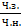 Дн – доля застрахованного населения трудоспособного возраста в общей численности населения трудоспособного возраста на территории городского округа, %.Ч.з.— численность застрахованного населения трудоспособного возраста городского округа, человек.Ч.н. — общая численность населения трудоспособного возраста городского округа Московской области, человек.Данные Территориального органа федеральной службы государственной статистики Московской области, данные Территориального фонда обязательного медицинского страхования Московской области о количестве застрахованных в Московской области граждан трудоспособного возраста, прикрепленных к медицинским организациям в разрезе городских округов.Ежеквартально(Не позднее 3 рабочих дней месяца, следующего за отчетным, предоставляется в регламентный срок, непредставление информации оценивается нулевым значением)1.3Количество прикрепленного населения к медицинским организациям на территории округа%Дн = * 100%, гдеДн – доля населения, приклепленного к медицинским организациям, участвующей в выполнении территориальной программы государственных гарантий Московской области, %.Ч.з.— численность застрахованного населения, прикрепленного к медицинским организациям городского округа Московской области, человек.Ч.н. — общая численность населения городского округа Московской области, человек.Данные Территориального органа федеральной службы государственной статистики Московской области, данные Территориального фонда обязательного медицинского страхования Московской области о количестве застрахованных в Московской области граждан трудоспособного возраста, прикрепленных к медицинским организациям в разрезе городских округов.)»Ежеквартально(Не позднее 3 рабочих дней месяца, следующего за отчетным) значением)1.4Доля работников предприятий, прошедших диспансеризацию (за исключением предприятий, работающих за счет средств бюджета Московской области)%Число работников предприятий, прошедших профилактические медицинские осмотры и диспансеризацию, посредством мобильных комплексов + число работников предприятий, прошедших профилактические медицинские осмотры и диспансеризацию посредством других форм проведения профилактических осмотров и диспансеризации / Число граждан (работников), застрахованных в Московской области, работающих на предприятиях городского округа х 100Информация от медицинских организаций о численности работников предприятий городского округа (за исключением предприятий, работающих за счет средств бюджета Московской области), прошедших диспансеризацию и профилактические осмотры в отчетном периоде, информация от глав городских образований о численности граждан (работников), работающих на предприятиях городского округаЕжеквартально(Не позднее 3 рабочих дней месяца, следующего за отчетным)1.5Количество населения, прикрепленного к медицинским организациям на территории городского округа%Число лиц трудоспособного возраста, застрахованных в Московской области, прикрепленных к медицинской организации городского округа / число лиц трудоспособного возраста, проживающих на территории городского округа, застрахованного в Московской области х 100Данные Территориального органа федеральной службы государственной статистики Московской области, данные Территориального фонда обязательного медицинского страхования Московской области о количестве застрахованных в Московской области граждан трудоспособного возраста, прикрепленных к медицинским организациям в разрезе городских округов.Ежеквартально(Не позднее 3 рабочих дней месяца, следующего за отчетным)1.6Доля населения, прошедшего профилактические медицинские осмотры и диспансеризацию («Профилактические медицинские осмотры и диспансеризация»%Численность населения трудоспособного возраста, прошедшего профилактические медицинские осмотры и диспансеризацию в отчетном периоде, человек / Общее число граждан трудоспособного возраста, подлежащих профилактическим медицинским осмотрам и диспансеризации в 2021 году (согласно распоряжения Министерства здравоохранения Московской области от 26.01.2021 № 12-Р «Об организации в 2021 году профилактических медицинских осмотров и диспансеризации определенных групп взрослого населения на территории Московской области») х 100Форма №131/о, утверждённая приказом Министерства здравоохранения Российской Федерации от 10.11.2020 № 1207н «Об утверждении учетной формы медицинской документации № 131/у «Карта учета профилактического медицинского осмотра (диспансеризации)»‚ порядка ее ведения и формы отраслевой статистической отчетности № 131/о «Сведения о проведении профилактического медицинского осмотра и диспансеризации определенных групп взрослого населения», порядка ее заполнения и сроков представления», Распоряжение Министерства здравоохранения Московской области от 26.01.2021 № 12-Р «Об организации в 2021 году диспансеризации определенных групп взрослого населения и профилактических медицинских осмотров на территории Московской области» Ежеквартальноне позднее 3 рабочих дней месяца, следующего за отчетным)Подпрограмма 5 «Финансовое обеспечение системы организации медицинской помощи»Подпрограмма 5 «Финансовое обеспечение системы организации медицинской помощи»Подпрограмма 5 «Финансовое обеспечение системы организации медицинской помощи»Подпрограмма 5 «Финансовое обеспечение системы организации медицинской помощи»Подпрограмма 5 «Финансовое обеспечение системы организации медицинской помощи»2.1Жилье – медикам, нуждающихся в обеспечении жильем%Определяется как отношение количества врачей, обеспеченных жилыми помещениями за счёт средств бюджета муниципального образования или выделенными из муниципального жилого фонда в течение отчетного периода (компенсация аренды жилой площади; социальный, специализированный и коммерческий найм жилого помещения) к числу врачей, нуждающихся в обеспечении жильем по состоянию на отчетную дату нарастающим итогом с начала календарного года.Показатель считается с начала отчётного года нарастающим итогом. Врачи учитываются как обеспеченные и нуждающиеся однократно на протяжении отчётного периода, независимо от вида поддержки.Рассчитывается по формуле:Доу=Доб/Дн * 100%,где:Доу – доля врачей, обеспеченных жильем, из числа нуждающихся, %;Доб – количество врачей, обеспеченных жилыми помещениями (компенсация аренды жилой площади; социальный, специализированный и коммерческий найм жилого помещения) в течение отчетного периода, человек.Дн – количество врачей, нуждающихся в обеспечении жильем (состоящих на учете на отчетную дату) с начала отчетного года на текущую дату с нарастающим итогом, человек.Отчёт администрации городского округа Московской области, согласованный с государственными учреждениями здравоохранения Московской областиЕжеквартально(Не позднее 3 рабочих дней месяца, следующего за отчетным, предоставляется в регламентный срок, непредставление информации оценивается нулевым значением)2.2Доля медицинских работников (врачей первичного звена и специалистов узкого профиля), обеспеченных жильем, из числа привлеченных и нуждающихся в жилье%Отношение количества врачей, обеспеченных жилыми помещениями (компенсация аренды жилой площади, социальный найм жилого помещения, специализированный найм жилого помещения, коммерческий найм жилого помещения), человек) к количеству врачей, нуждающихся в улучшении жилищных условий (состоящих на учете, а также привлечённых и не обеспеченных жилыми помещениями в соответствующем населенном пункте, нуждающихся в улучшении жилищных условий), человек х 100Отчёт администрации городского округа Красногорск Московской области, согласованный с государственными учреждениями здравоохранения Московской области (информация предоставляется в регламентный срок, непредставление информации оценивается нулевым значением).Ежеквартально(Не позднее 3 рабочих дней месяца, следующего за отчетным)2.3Жилье – медикам, первичного звена и узкого профиля, обеспеченных жильем, из числа привлеченных и нуждающихсяКоэффициентДоу=(Доб/п)/Дп *0,75+ (Доб/н)/Дн*0,25Доу – показатель врачей первичного звена и узкого профиля, обеспеченных жильем, из числа привлеченных и нуждающихся, Доб/п – количество врачей первичного звена и узкого профиля, обеспеченных в текущем году жилыми помещениями (компенсация аренды жилой площади; социальный, специализированный и коммерческий найм жилого помещения) из числа привлеченных в текущем году, человек.Дп – количество привлеченных врачей первичного звена и узкого профиля нуждающихся в улучшении жилищных условий в текущем году, человек. Доб/н – количество врачей, обеспеченных жилыми помещениями (компенсация аренды жилой площади; социальный, специализированный и коммерческий найм жилого помещения) в текущем году из общего числа нуждающихся (за исключением привлеченных), человек.Дн - количество врачей, нуждающихся в улучшении жилищных условий всего (за исключениемпривлеченных в текущем году врачей, нуждающихся в улучшении жилищных условий), человек. Отчёт администрации городского округа Московской области, согласованный с государственными учреждениями здравоохранения Московской области (информация предоставляется в регламентный срок, непредставление информации оценивается нулевым значением).Ежеквартально(Не позднее 3 рабочих дней месяца, следующего за отчетным)Муниципальный заказчик подпрограммы    Управление по социальным вопросам администрации городского округа Красногорск Московской областиУправление по социальным вопросам администрации городского округа Красногорск Московской областиУправление по социальным вопросам администрации городского округа Красногорск Московской областиУправление по социальным вопросам администрации городского округа Красногорск Московской областиУправление по социальным вопросам администрации городского округа Красногорск Московской областиУправление по социальным вопросам администрации городского округа Красногорск Московской областиУправление по социальным вопросам администрации городского округа Красногорск Московской областиУправление по социальным вопросам администрации городского округа Красногорск Московской областиИсточники финансирования подпрограммы, по годам реализации и главным распорядителям бюджетных средств, в том числе по годам:Главный распорядитель бюджетных средствИсточник финансированияРасходы (тыс.рублей)Расходы (тыс.рублей)Расходы (тыс.рублей)Расходы (тыс.рублей)Расходы (тыс.рублей)Расходы (тыс.рублей)Источники финансирования подпрограммы, по годам реализации и главным распорядителям бюджетных средств, в том числе по годам:Главный распорядитель бюджетных средствИсточник финансирования20202021202220232024ИтогоИсточники финансирования подпрограммы, по годам реализации и главным распорядителям бюджетных средств, в том числе по годам:Администрация городского округа Красногорск (далее – администрация округа)Всего:000000Источники финансирования подпрограммы, по годам реализации и главным распорядителям бюджетных средств, в том числе по годам:Администрация городского округа Красногорск (далее – администрация округа)Средства бюджета городского округа Красногорск000000Источники финансирования подпрограммы, по годам реализации и главным распорядителям бюджетных средств, в том числе по годам:Администрация городского округа Красногорск (далее – администрация округа)Средства бюджета Московской области000000Источники финансирования подпрограммы, по годам реализации и главным распорядителям бюджетных средств, в том числе по годам:Администрация городского округа Красногорск (далее – администрация округа)Средства федерального бюджета000000Источники финансирования подпрограммы, по годам реализации и главным распорядителям бюджетных средств, в том числе по годам:Администрация городского округа Красногорск (далее – администрация округа)Внебюджетные источники000000N п/пМероприятие подпрограммы Сроки исполнения мероприятияИсточники финансированияВсего (тыс. руб.)Объем финансирования по годам (тыс. руб.)Объем финансирования по годам (тыс. руб.)Объем финансирования по годам (тыс. руб.)Объем финансирования по годам (тыс. руб.)Объем финансирования по годам (тыс. руб.)Ответственный за выполнение мероприятия подпрограммыРезультатывыполнениямероприятий подпрограммыN п/пМероприятие подпрограммы Сроки исполнения мероприятияИсточники финансированияВсего (тыс. руб.)20202021202220232024Ответственный за выполнение мероприятия подпрограммыРезультатывыполнениямероприятий подпрограммы1234567891011121.Основное мероприятие 03. Развитие первичной медико-санитарной помощи, а также системы раннего выявления заболеваний, патологических состояний и факторов риска их развития, включая проведение медицинских осмотров и диспансеризации населения 2020-2024Средства бюджета городского округа Красногорск000000Управление по социальным вопросам Достижение запланированного значения диспансеризации взрослого населения Московской области (Доли взрослого населения, прошедшего диспансеризацию от общего  числа взрослого населения.) Увеличение количества застрахованного населения трудоспособного возраста на территории Московской области1.1Мероприятие 03.01Проведение профилактических медицинских осмотров и диспансеризации населения2020-2024Средства бюджета городского округа Красногорск000000Управление по социальным вопросамДостижение запланированного значения диспансеризации взрослого населения Московской области (Доли взрослого населения, прошедшего диспансеризацию от общего  числа взрослого населения.)1.2Мероприятие 03.02Информирование застрахованных лиц о видах, качестве и об условиях предоставления им медицинской помощи медицинскими организациями.2020-2024Средства бюджета городского округа Красногорск000000Управление по социальным вопросамУвеличение количества застрахованного населения трудоспособного возраста на территории Московской областиМуниципальный заказчик подпрограммы    Управление по социальным вопросам администрации городского округа Красногорск Московской областиУправление по социальным вопросам администрации городского округа Красногорск Московской областиУправление по социальным вопросам администрации городского округа Красногорск Московской областиУправление по социальным вопросам администрации городского округа Красногорск Московской областиУправление по социальным вопросам администрации городского округа Красногорск Московской областиУправление по социальным вопросам администрации городского округа Красногорск Московской областиУправление по социальным вопросам администрации городского округа Красногорск Московской областиУправление по социальным вопросам администрации городского округа Красногорск Московской областиИсточники финансирования подпрограммы, по годам реализации и главным распорядителям бюджетных средств, в том числе по годам:Главный распорядитель бюджетных средствИсточник финансированияРасходы (тыс.рублей)Расходы (тыс.рублей)Расходы (тыс.рублей)Расходы (тыс.рублей)Расходы (тыс.рублей)Расходы (тыс.рублей)Источники финансирования подпрограммы, по годам реализации и главным распорядителям бюджетных средств, в том числе по годам:Главный распорядитель бюджетных средствИсточник финансирования20202021202220232024ИтогоИсточники финансирования подпрограммы, по годам реализации и главным распорядителям бюджетных средств, в том числе по годам:Администрация городского округа Красногорск (далее – администрация округа)Всего:14 764,017 392,012 213,03 123,03 123,050 615,0Источники финансирования подпрограммы, по годам реализации и главным распорядителям бюджетных средств, в том числе по годам:Администрация городского округа Красногорск (далее – администрация округа)Средства бюджета городского округаКрасногорск14 764,017 392,012 213,03 123,03 123,050 615,0Источники финансирования подпрограммы, по годам реализации и главным распорядителям бюджетных средств, в том числе по годам:Администрация городского округа Красногорск (далее – администрация округа)Средства бюджета Московской области000000Источники финансирования подпрограммы, по годам реализации и главным распорядителям бюджетных средств, в том числе по годам:Администрация городского округа Красногорск (далее – администрация округа)Средства федерального бюджета000000Источники финансирования подпрограммы, по годам реализации и главным распорядителям бюджетных средств, в том числе по годам:Администрация городского округа Красногорск (далее – администрация округа)Внебюджетные источники000000N п/пМероприятие подпрограммыСроки исполнения мероприятияИсточники финансированияВсего (тыс. руб.)Объем финансирования по годам (тыс. руб.)Объем финансирования по годам (тыс. руб.)Объем финансирования по годам (тыс. руб.)Объем финансирования по годам (тыс. руб.)Объем финансирования по годам (тыс. руб.)Ответственный за выполнение мероприятия подпрограммыРезультатывыполнениямероприятий подпрограммыN п/пМероприятие подпрограммыСроки исполнения мероприятияИсточники финансированияВсего (тыс. руб.)20202021202220232024Ответственный за выполнение мероприятия подпрограммыРезультатывыполнениямероприятий подпрограммы1234567891011121.Основное мероприятие 03.Развитие мер социальной поддержки медицинских работников.2020-2024Итого50 615,014 764,017 392,012 213,03123,03123,0Управление по социальным вопросамОбеспечение в запланированном объёме жильем-медиков, нуждающихся в обеспечении жильем, стимулирующих выплатах, дополнительных  гарантиях и мер социальной поддержки    для привлечения квалифицированных медицинских и фармацевтических работников для работы в медицинских организациях, расположенных на территории округа 1.Основное мероприятие 03.Развитие мер социальной поддержки медицинских работников.2020-2024Средства бюджета городского округа Красногорск50 615,014 764,017 392,012 213,03123,03123,0Управление по социальным вопросамОбеспечение в запланированном объёме жильем-медиков, нуждающихся в обеспечении жильем, стимулирующих выплатах, дополнительных  гарантиях и мер социальной поддержки    для привлечения квалифицированных медицинских и фармацевтических работников для работы в медицинских организациях, расположенных на территории округа 1.1Мероприятие 03.01Стимулирование привлечения медицинских и фармацевтических работников для работы в медицинских организациях2020-2024Итого14 830,02 518,02 943,03 123,03 123,03 123,0Управление по социальным вопросамВыплата в запланированном объёме  медикам,  в целях привлечения медицинских и фармацевтических работников для работы в медицинских организациях1.1Мероприятие 03.01Стимулирование привлечения медицинских и фармацевтических работников для работы в медицинских организациях2020-2024Средства бюджета городского округа Красногорск14 830,02 518,02 943,03123,03 123,03 123,0Управление по социальным вопросамВыплата в запланированном объёме  медикам,  в целях привлечения медицинских и фармацевтических работников для работы в медицинских организациях1. 2Мероприятие 03.02Установление медицинским и фармацевтическим работникам медицинских организаций дополнительных гарантий и мер социальной поддержки2020-2024Итого35 785,012 246,014 449,09090,000Управление по социальным вопросамОбеспечение медицинских и фармацевтических работников медицинских организаций округа   дополнительными гарантиями и мерами социальной  поддержки1. 2Мероприятие 03.02Установление медицинским и фармацевтическим работникам медицинских организаций дополнительных гарантий и мер социальной поддержки2020-2024Средства бюджета городского округа Красногорск35 785,0012 246,014 449,09090,00                 0Управление по социальным вопросамОбеспечение медицинских и фармацевтических работников медицинских организаций округа   дополнительными гарантиями и мерами социальной  поддержки1.3Мероприятие 03.03Обеспечение жильем нуждающихся из числа привлеченных2020-2024Итого000000Управление по социальным вопросамОбеспечение в запланированном объёме жильем медиков 1.3Мероприятие 03.03Обеспечение жильем нуждающихся из числа привлеченных2020-2024Средства бюджета городского округа Красногорск000000Управление по социальным вопросамОбеспечение в запланированном объёме жильем медиков 